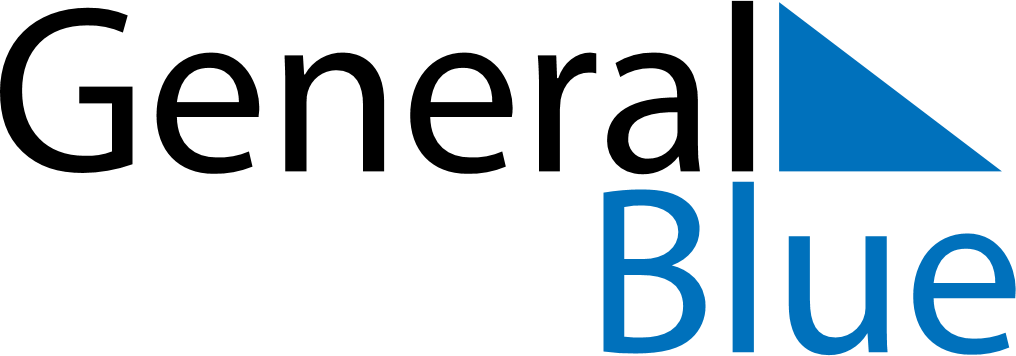 July 2028July 2028July 2028July 2028UkraineUkraineUkraineSundayMondayTuesdayWednesdayThursdayFridayFridaySaturday123456778910111213141415Statehood Day1617181920212122Statehood Day23242526272828293031